月考二答案一、选择题二、非选择题41．（1）气孔导度大，CO2供给充分  ；  增强   （2）DCDP 对原种植物的光合作用过程没有影响        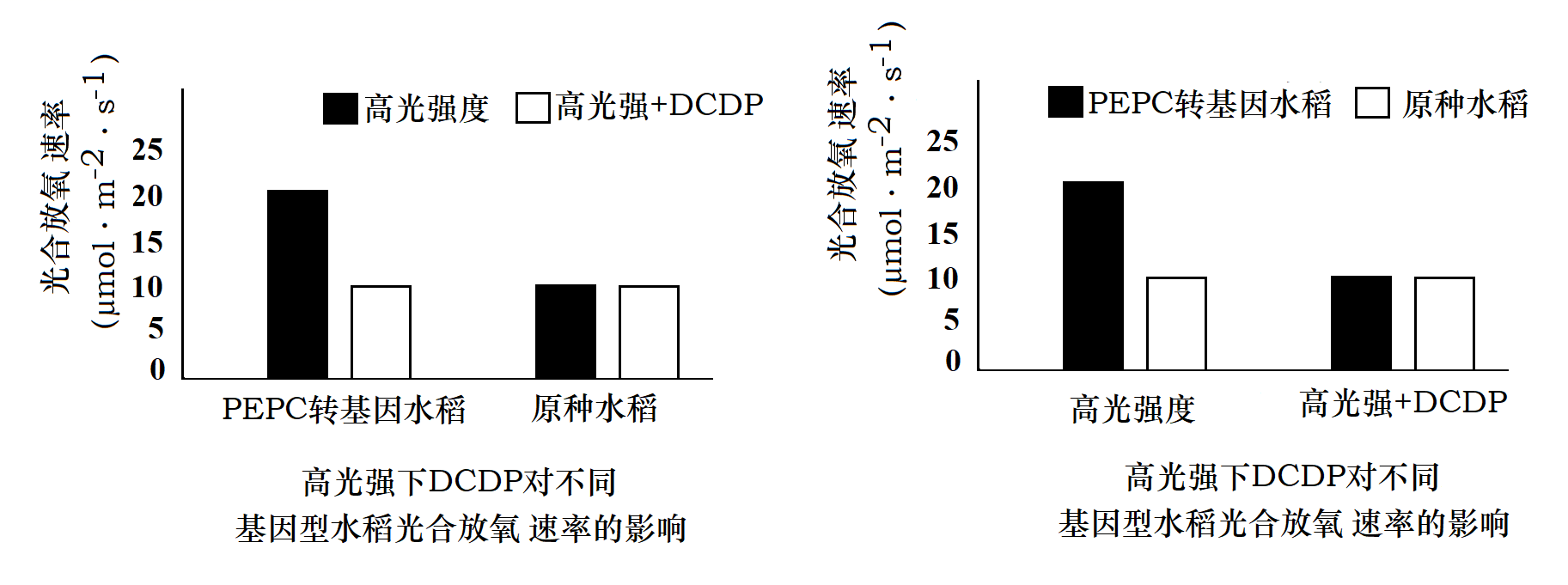 42．（1）4（2）AAdd和aaDD  ；  形成配子时，等位基因分离的同时，非同源染色体上的非等位基因自由组合；双显性表现为红色，单显性表现为粉红色，双隐性表现为白色。    （3）母本不用去雄    （4）实验思路：让F2中的红花植株分别与白花植株杂交，单株收获种子并分别单独种植，统计F3中花色性状及比例。结果及结论：F3中红花：粉花：白花＝1：2：1的亲本红花植株为所需植株。    43．（1）细胞外液渗透压升高    （2）下丘脑  ；  蛋白质  ；  促进肾小管和集合管对水分的重吸收    （3）大脑皮层     43．（1）垂直  ；  能量沿食物链逐级递减，营养级越高，所含能量越少，生物数量也会越少（2）次生  ；  演替池塘的自我调节能力有限,污染超过了池塘的自我调节能力（3）捕食  ；  间接45．（1）高压蒸汽灭菌  ；  防止培养皿盖上的水珠落入培养基造成污染  ；  检测培养基平板灭菌是否合格    （2）稀释涂布平板法  ；  菌落    （3）变小    抗生素对大肠杆菌起选择作用，随着培养次数增多，耐药菌的比例增大    12345678910DBDCBBCBDD11121314151617181920AABDBCCABD21222324252627282930BDABBABCAB31323334353637383940CBCDAAACCA